PODALJŠANO BIVANJE DOMAPoskusiPISANE IVANJŠČICE:  http://navihancki.si/pisane-ivanjscice/ 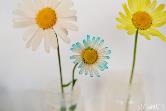 